附件、报名回执表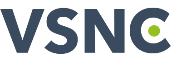 类别（    ）类别（    ）类别（    ）A   培训+3月软件；   B  培训+1年软件A   培训+3月软件；   B  培训+1年软件A   培训+3月软件；   B  培训+1年软件A   培训+3月软件；   B  培训+1年软件A   培训+3月软件；   B  培训+1年软件A   培训+3月软件；   B  培训+1年软件关注的培训内容/其它问题关注的培训内容/其它问题关注的培训内容/其它问题参加培训人员详细表参加培训人员详细表参加培训人员详细表参加培训人员详细表参加培训人员详细表参加培训人员详细表参加培训人员详细表参加培训人员详细表参加培训人员详细表姓名性别职称职称联系电话邮箱邮箱单位研究方向团体报名优惠：3人及以上同时报名可获1免费参会名额；客户在优惠期前可享半价参会优惠；详情可咨询会务组。团体报名优惠：3人及以上同时报名可获1免费参会名额；客户在优惠期前可享半价参会优惠；详情可咨询会务组。团体报名优惠：3人及以上同时报名可获1免费参会名额；客户在优惠期前可享半价参会优惠；详情可咨询会务组。团体报名优惠：3人及以上同时报名可获1免费参会名额；客户在优惠期前可享半价参会优惠；详情可咨询会务组。团体报名优惠：3人及以上同时报名可获1免费参会名额；客户在优惠期前可享半价参会优惠；详情可咨询会务组。团体报名优惠：3人及以上同时报名可获1免费参会名额；客户在优惠期前可享半价参会优惠；详情可咨询会务组。团体报名优惠：3人及以上同时报名可获1免费参会名额；客户在优惠期前可享半价参会优惠；详情可咨询会务组。团体报名优惠：3人及以上同时报名可获1免费参会名额；客户在优惠期前可享半价参会优惠；详情可咨询会务组。团体报名优惠：3人及以上同时报名可获1免费参会名额；客户在优惠期前可享半价参会优惠；详情可咨询会务组。缴费方式（）1、银行转账：开户名： 北京维斯恩思软件有限责任公司开户行： 中国建设银行北京中关村分行帐 号 ： 1100 1007 3000 5301 77672、支付宝1、银行转账：开户名： 北京维斯恩思软件有限责任公司开户行： 中国建设银行北京中关村分行帐 号 ： 1100 1007 3000 5301 77672、支付宝1、银行转账：开户名： 北京维斯恩思软件有限责任公司开户行： 中国建设银行北京中关村分行帐 号 ： 1100 1007 3000 5301 77672、支付宝1、银行转账：开户名： 北京维斯恩思软件有限责任公司开户行： 中国建设银行北京中关村分行帐 号 ： 1100 1007 3000 5301 77672、支付宝1、银行转账：开户名： 北京维斯恩思软件有限责任公司开户行： 中国建设银行北京中关村分行帐 号 ： 1100 1007 3000 5301 77672、支付宝预计交费日期： 2021年     月      日预计交费日期： 2021年     月      日预计交费日期： 2021年     月      日发票开具是否需要发票（     ）A、 是                   B、否是否需要发票（     ）A、 是                   B、否是否需要发票（     ）A、 是                   B、否是否需要发票（     ）A、 是                   B、否是否需要发票（     ）A、 是                   B、否是否需要发票（     ）A、 是                   B、否是否需要发票（     ）A、 是                   B、否是否需要发票（     ）A、 是                   B、否发票开具发票抬头（单位名称）:纳税人识别号：发票内容（   ） A、培训费     B、会议注册费  C、技术服务费  D、技术推广费 E、咨询费  F、分析服务费    G、其它 （   ）发票邮寄（收件人+联系方式+地址）：发票抬头（单位名称）:纳税人识别号：发票内容（   ） A、培训费     B、会议注册费  C、技术服务费  D、技术推广费 E、咨询费  F、分析服务费    G、其它 （   ）发票邮寄（收件人+联系方式+地址）：发票抬头（单位名称）:纳税人识别号：发票内容（   ） A、培训费     B、会议注册费  C、技术服务费  D、技术推广费 E、咨询费  F、分析服务费    G、其它 （   ）发票邮寄（收件人+联系方式+地址）：发票抬头（单位名称）:纳税人识别号：发票内容（   ） A、培训费     B、会议注册费  C、技术服务费  D、技术推广费 E、咨询费  F、分析服务费    G、其它 （   ）发票邮寄（收件人+联系方式+地址）：发票抬头（单位名称）:纳税人识别号：发票内容（   ） A、培训费     B、会议注册费  C、技术服务费  D、技术推广费 E、咨询费  F、分析服务费    G、其它 （   ）发票邮寄（收件人+联系方式+地址）：发票抬头（单位名称）:纳税人识别号：发票内容（   ） A、培训费     B、会议注册费  C、技术服务费  D、技术推广费 E、咨询费  F、分析服务费    G、其它 （   ）发票邮寄（收件人+联系方式+地址）：发票抬头（单位名称）:纳税人识别号：发票内容（   ） A、培训费     B、会议注册费  C、技术服务费  D、技术推广费 E、咨询费  F、分析服务费    G、其它 （   ）发票邮寄（收件人+联系方式+地址）：发票抬头（单位名称）:纳税人识别号：发票内容（   ） A、培训费     B、会议注册费  C、技术服务费  D、技术推广费 E、咨询费  F、分析服务费    G、其它 （   ）发票邮寄（收件人+联系方式+地址）：备注：1.参会人员请选择参会场次，将此回执表填写并发送至邮箱：China@vsni.co.uk，并将报名费汇入以上账户，汇款时务必注明单位、姓名（例如：中国农业大学张三培训报名费）；2.每期专场培训报名费：报名日期及费用以收到报名费时间为准。3.如有疑问或其它需求请联系会务组。备注：1.参会人员请选择参会场次，将此回执表填写并发送至邮箱：China@vsni.co.uk，并将报名费汇入以上账户，汇款时务必注明单位、姓名（例如：中国农业大学张三培训报名费）；2.每期专场培训报名费：报名日期及费用以收到报名费时间为准。3.如有疑问或其它需求请联系会务组。备注：1.参会人员请选择参会场次，将此回执表填写并发送至邮箱：China@vsni.co.uk，并将报名费汇入以上账户，汇款时务必注明单位、姓名（例如：中国农业大学张三培训报名费）；2.每期专场培训报名费：报名日期及费用以收到报名费时间为准。3.如有疑问或其它需求请联系会务组。备注：1.参会人员请选择参会场次，将此回执表填写并发送至邮箱：China@vsni.co.uk，并将报名费汇入以上账户，汇款时务必注明单位、姓名（例如：中国农业大学张三培训报名费）；2.每期专场培训报名费：报名日期及费用以收到报名费时间为准。3.如有疑问或其它需求请联系会务组。备注：1.参会人员请选择参会场次，将此回执表填写并发送至邮箱：China@vsni.co.uk，并将报名费汇入以上账户，汇款时务必注明单位、姓名（例如：中国农业大学张三培训报名费）；2.每期专场培训报名费：报名日期及费用以收到报名费时间为准。3.如有疑问或其它需求请联系会务组。备注：1.参会人员请选择参会场次，将此回执表填写并发送至邮箱：China@vsni.co.uk，并将报名费汇入以上账户，汇款时务必注明单位、姓名（例如：中国农业大学张三培训报名费）；2.每期专场培训报名费：报名日期及费用以收到报名费时间为准。3.如有疑问或其它需求请联系会务组。备注：1.参会人员请选择参会场次，将此回执表填写并发送至邮箱：China@vsni.co.uk，并将报名费汇入以上账户，汇款时务必注明单位、姓名（例如：中国农业大学张三培训报名费）；2.每期专场培训报名费：报名日期及费用以收到报名费时间为准。3.如有疑问或其它需求请联系会务组。备注：1.参会人员请选择参会场次，将此回执表填写并发送至邮箱：China@vsni.co.uk，并将报名费汇入以上账户，汇款时务必注明单位、姓名（例如：中国农业大学张三培训报名费）；2.每期专场培训报名费：报名日期及费用以收到报名费时间为准。3.如有疑问或其它需求请联系会务组。备注：1.参会人员请选择参会场次，将此回执表填写并发送至邮箱：China@vsni.co.uk，并将报名费汇入以上账户，汇款时务必注明单位、姓名（例如：中国农业大学张三培训报名费）；2.每期专场培训报名费：报名日期及费用以收到报名费时间为准。3.如有疑问或其它需求请联系会务组。